السؤال الأول: 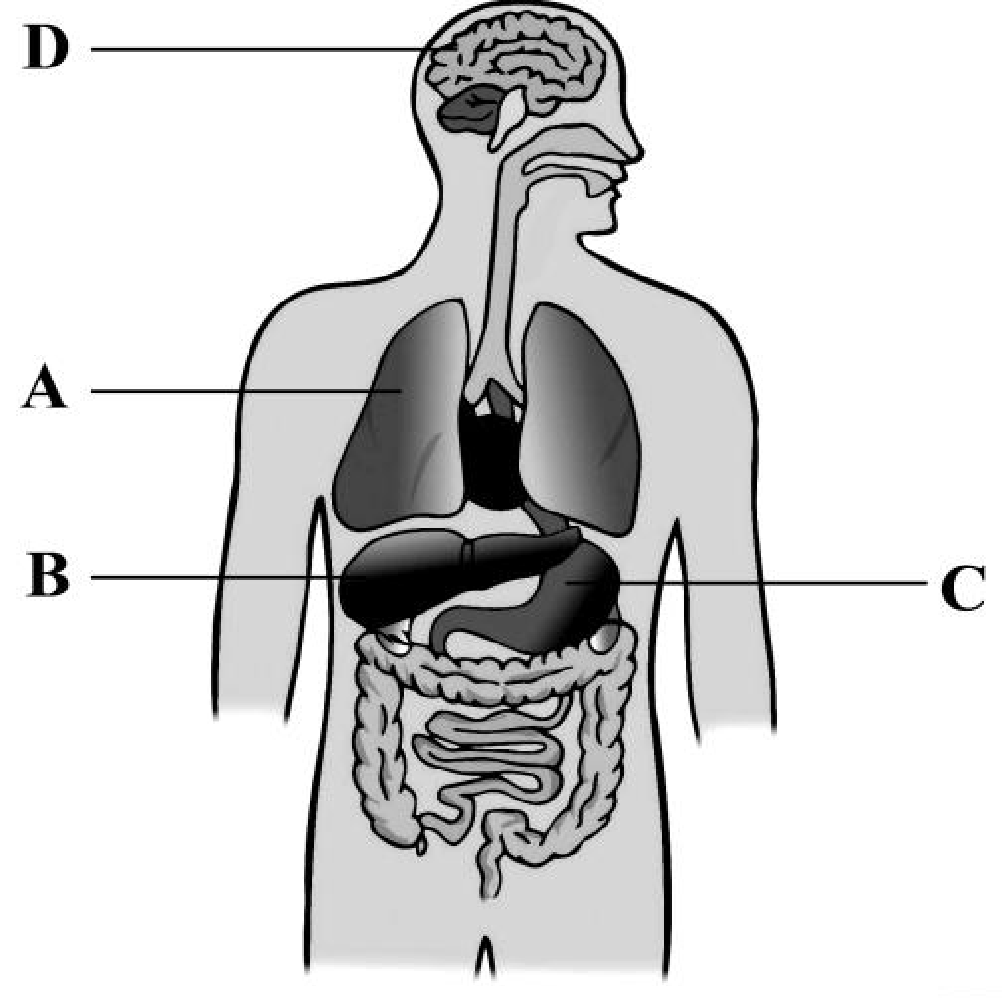 يوضح الشكل التالي صوره لأعضاء جسم الانسان :ما أسم الاعضاء المشار إليها برمز (A,B,C,D) ؟(اختر الإجابة الصحيحة من بين البدائل المعطاة)صل بين رمز العضو والجهاز الذي ينتمي إليه :  ج- رمز العضو الذي يقوم بتحكم في جميع أعضاء الجسم هو ........................... (أكمل)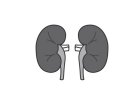   د- ماذا تتوقع ان يحدث للعضو الموضح في الشكل المجاور إذا قام الانسان بشرب كميه قليله من الماء؟ .......................................................................................................................................................................................................................................................................السؤال الثاني: الشكل المقابل يوضح أحد أجهزة الجسم من خلال الشكل  أجب على الأسئلة التالية: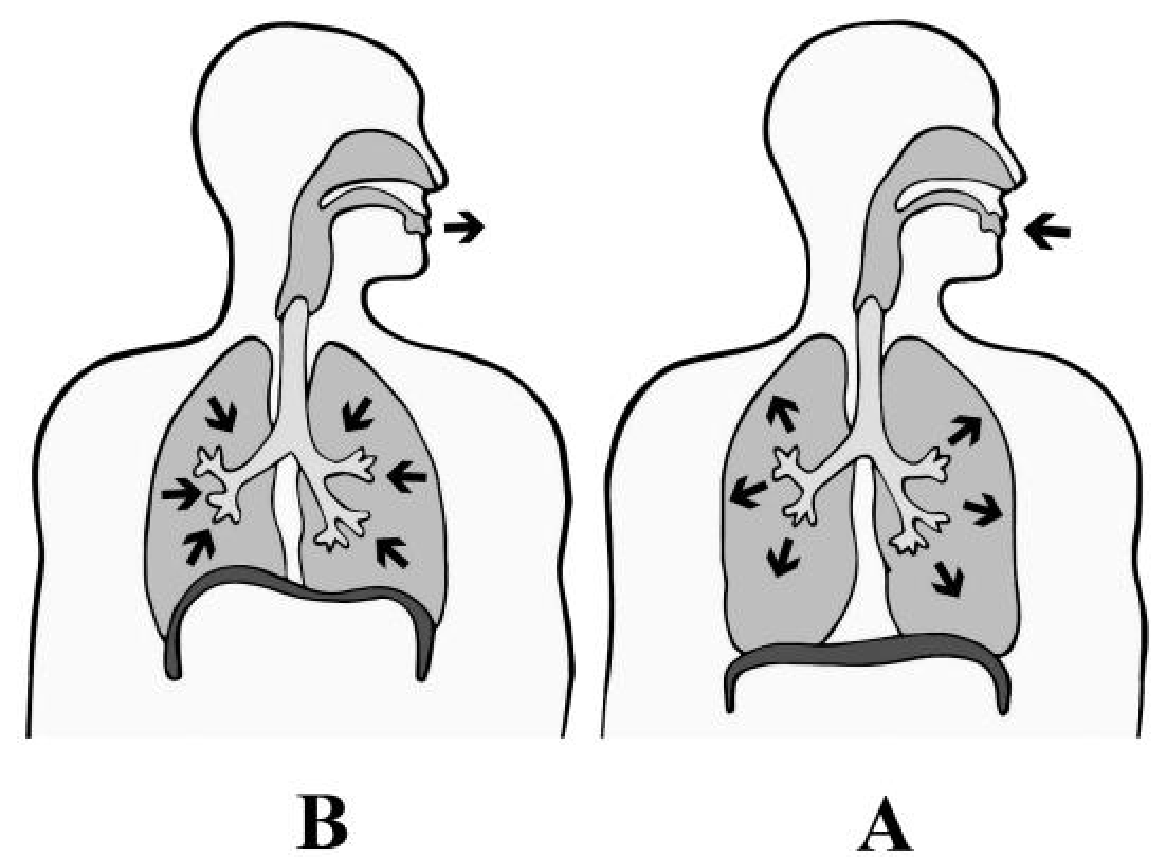 ما أسم هذا الجهاز؟.........................................................ما اسم العملية في الشكل A؟ .........................................................       ج) المسؤول عن نقل الاكسجين الى اجزاء الجسم هو:  ظلل الدائرة المرسومة بجوار الإجابة الصحيحة)الرئةالقلبالدم                      الأوعية الدموية          د) أكمل المخطط السهمي لتوضيح مسار ثاني أكسيد الكربون عند العملية B:ا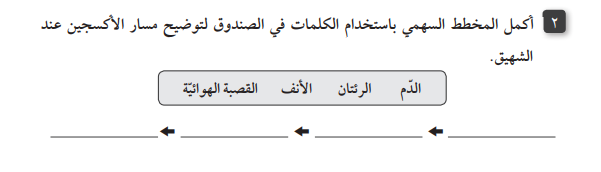 السؤال الثالث:يوضح التمثيل البياني التالي عدد دقات قلب اربعه حيوانات مختلفه .  (أكمل العبارة التالية بالكلمة المناسبة)سائل أحمر يتدفق في جميع أنحاء الجسم يعرف ب ...............................من خلال التمثيل البياني ما هو الحيوان الذي لديه اسرع دقات قلب ؟.............................................................................................................................................           ج)  ارسم العمود E في التمثيل البياني لحيوان معدل دقات قلبه 150.       د)  من هو الحيوان الاكبر في الحجم ؟...............................................................................................................................................     ه) تقوم منال بالقفز بالحبل كما هو موضح بشكل ماذا تتوقعي أن يحدث لعدد دقات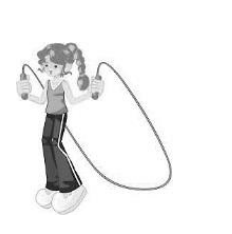 قلبها بعد مرور 10 دقائق................................................................................................................انتهت الأسئلة مع تمنياتي لكم بالتوفيق والنجاحABCDأالدماغالمعدةالرئتانالكليتانبالكليتانالكبدالمعدةالدماغجالرئتانالكبدالمعدةالدماغدالمعدةالدماغالكبدالرئتانالهدف التعليميعناصر التقويمعناصر التقويمعناصر التقويمالإجابة المفردة رقم السؤال الهدف التعليميالاستدلالالتطبيقالمعرفةالإجابة المفردة رقم السؤال 5Bp2  1جأ السؤال الأو ل5Bp2  2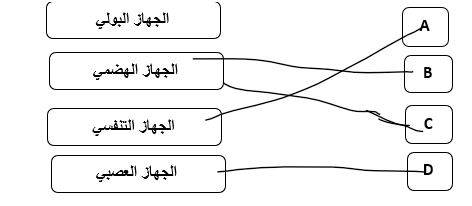   بالسؤال الأو ل5Bp21Dجالسؤال الأو ل5Bp2 1لن تسطيع القيام بوظيفتها بشكل جيدويمكن ان يصاب الإنسان بفشل الكلويدالسؤال الأو ل5Bp4 1الجهاز التنفسيأ السؤال الثاني5Bp4 1الشهيق  بالسؤال الثاني5Bp4 1الدمج السؤال الثاني5Bp4 2 الدم – الرئتين – القصبة الهوائية -الأنفد السؤال الثاني5Bp11الدمأالسؤال الثالث5Bp11Dبالسؤال الثالث5Bp11جالسؤال الثالث5Bp11Aدالسؤال الثالث5Bp11تزيدهالسؤال الثالث 3 6 6المجموع (15 درجات)المجموع (15 درجات)